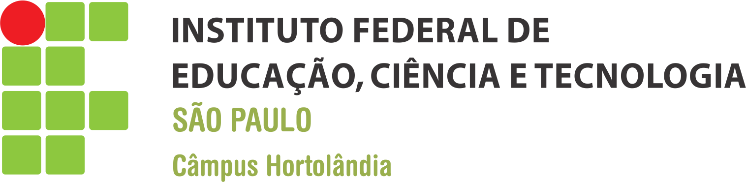 Eu, __________________________________________________________, professor(a) do curso de _________________________________ do(a) ___________________________________________, considero o trabalho do(a) aluno(a) ____________________________________ __________________________________, Prontuário nº ___________________.(  ) Aprovado considerando apresentação de artigo científico aceito  em periódico indexado pela base Qualis do CNPq, no mínimo C (anexar aceite);( ) Aprovado considerando apresentação de artigo aprovado e apresentado em um congresso científico (anexar comprovante); ( ) Apto para encaminhamento da monografia final à Banca Examinadora;(  ) Reprovado por desempenho. Motivos:____________________________________________________ ________________________________________________________________________________________________________________________________________________________________________________________________________________________________________________________________________________,_____/_____/__________Local e Data___________________________________________Assinatura